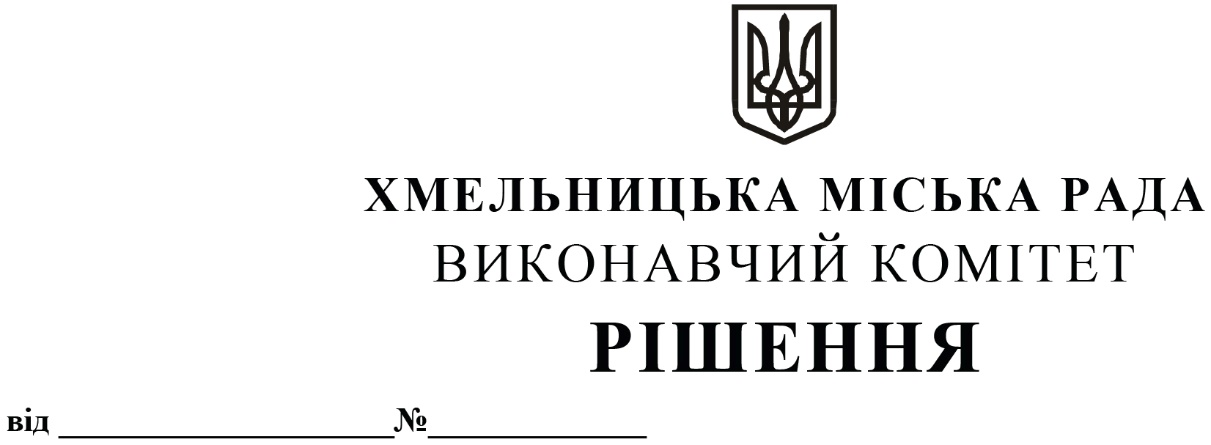 Про внесення пропозиції на розгляд сесії міської ради про внесення змін до бюджету Хмельницької міської територіальної громади на 2021 рікУ відповідності до ст. 78 Бюджетного кодексу України, керуючись ст. 52 Закону України «Про місцеве самоврядування в Україні», виконавчий комітет міської радиВИРІШИВ:Внести пропозицію на розгляд сесії міської ради про внесення змін до бюджету Хмельницької міської територіальної громади  на 2021 рік, а саме :1.1. У абзаці 1 пункту 1 цифри «3 064 072 056,00», «2 892 413 716,00», «171 658 340,00» змінити відповідно на цифри «3 064 874 390,00»,  «2 893 121 050, 00», «171 753 340,00»;1.2. У абзаці 2 пункту 1 цифри «3 077 858 550,58», «2 642 123 353,00», «435 735 197,58» змінити відповідно на цифри «3 166 974 894,57», «2 657 950 029,66», «509 024 864,91»;1.3. У абзаці 4 пункту 1 цифру «300 000,00» змінити на цифру «423 742,20»;1.4. У абзаці 5 пункту 1 цифру «250 290 363,00» змінити відповідно на цифру «234 971 020,34»;1.5. Абзац 6 пункту 1 викласти в новій редакції: «дефіцит за спеціальним фондом бюджету у сумі 337 395 267,11 гривень, джерелом покриття якого визначити надходження коштів із загального фонду бюджету до бюджету розвитку (спеціального фонду) в сумі 234 971 020,34 гривень, вільний залишок бюджетних коштів загального фонду бюджету станом на 01.01.2021 року в сумі 82 427 581,67 гривень, вільний залишок бюджетних коштів спеціального фонду бюджету станом на 01.01.2021 року в сумі 6 210 170,52 гривень, місцеві зовнішні запозичення в сумі 16 535 522,58 гривень, відповідно до Договору NIP 1/19 від 31.12.2019 року про надання кредиту Північною Екологічною Фінансовою Корпорацією (НЕФКО), скориговані на обсяг погашення запозичень Північній  Екологічній  Фінансовій  Корпорації (НЕФКО), відповідно до Договору ESC 02/16 від 27.12.2016 року в сумі 2 749 028,00 гривень,  згідно з додатком 2 до цього рішення»;1.6. Доповнити рішення другої сесії міської ради від 23.12.2020 року №14 «Про бюджет Хмельницької міської територіальної громади на 2021 рік» пунктом 24 наступного змісту: «Надати поворотну фінансову допомогу комунальному підприємству «Міська комунальна аптека «Віола»» в сумі 700 000,0 грн, згідно з Порядком, затвердженим рішенням 7-ї сесії міської ради від 20.07.2016 року №2»;1.7. Пункти 24 – 28 рішення другої сесії міської ради від 23.12. 2020 року № 14 «Про бюджет Хмельницької міської територіальної громади на 2021 рік» вважати відповідно пунктами 25 – 29;1.8. Додатки 1 – 9 до рішення 2-ї сесії міської ради від 23.12.2020 року №14 «Про бюджет Хмельницької міської територіальної громади на 2021 рік» викласти у новій редакції (додаються).2. Контроль за виконанням рішення покласти на фінансове управління Хмельницької міської ради. Міський голова         						              О. СИМЧИШИН